* = see attached fileCome And SeeUniversal Church – StewardshipExplore: Caring for the EarthWrite down:1. A person/people on earth that you care about.2. A place on earth that you care about.3. Something on the earth that you care about.4. Talk about an object that you really care about.The fact is that we all care for things in this world. When we care for something, we have some responsibility for it, and we are stewards of it.What do you think the word ‘steward’ means?:Key words: care, world, Earth, sustainable, stewards, stewardship sustainable, creation, creator, created, stewards stewardship, climate, preserve, ecology, integrity harmonyExplore: Caring for the EarthThere are stewards at football matches, concerts or even at church. When we look after something, this is called stewardship. Often, the word stewardship is used to refer to a responsibility to take care of something that is owned by someone elseAnswer key questions:Q How do you treat something you care for?Q How would you feel if someone mistreated what you care for?Q After thinking of the meaning of stewardship. : Can you think of any other words that have similar meaning to stewardship? (e.g. respect, love, care, honour, nurture, protect) Record the ideas.Q What do you think sustainability means in connection with the earth?(In simple terms, sustainability means taking into account the impact that our choices will have on other people, future generations and on the earth that nourishes us.)Explore: Caring for the EarthActivityGo outside in the garden and be still and take notice of the world around you. Take the opportunity to write a poem or draw a picture to represent what you care for on the earthWrite on cut out leaves, ideas of ways to care for the earth and the reasons why we should care for it, (e.g. respect the flowers, protect the birds, honour the land, care for the water etc.). The leaves can then be added to make a tree of stewardship at home.You can use the blank leaves template*Please send photos/pictures of any Come and See work about Stewardship, by tweeting pictures on the school Twitter with #CAFOD Thank youExplore: Caring for the EarthActivityInvestigate a current environmental issue, e.g. river pollution/deforestation. Discuss and research making links to show how your feelings and experience around caring for the earth affect what you think and do in their everyday lives. Choose a way to present this, a picture, a poster, a newspaper report, a collage.Think about what we have learnt this week about caring for the earth.How has it made you feel?What has it made you think about the Earth and our place on it?What has it made you think about our relationship with our sisters and brothers and all of creation now and in the future?Explore: Caring for the EarthRESPECTPlay some quiet, reflective music.Read the reflection on poem.*Reflect with your family.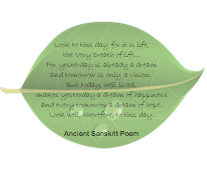 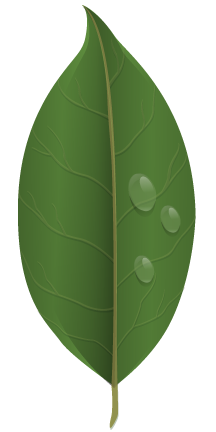 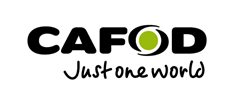 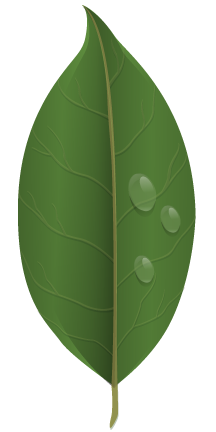 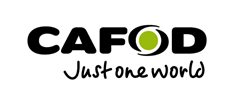 